МУНИЦИПАЛЬНОЕ ОБРАЗОВАНИЕМУНИЦИПАЛЬНЫЙ ОКРУГ УЛЬЯНКАГ. САНКТ-ПЕТЕРБУРГМУНИЦИПАЛЬНЫЙ СОВЕТ ШЕСТОГО СОЗЫВАПРОЕКТРЕШЕНИЯ29 октября 2019 года									№ 3-6О подготовке внесения изменений в местный бюджет Муниципального совета муниципального образованиямуниципальный округ Ульянка на 2019 год Руководствуясь Уставом муниципального образования муниципальный округ Ульянка, в целях обеспечения деятельности Муниципального совета муниципального образования муниципальный округ Ульянка 6-го созыва, Муниципальный совет РЕШИЛ:В связи с вступлением в должность заместителя Главы муниципального образования,исполняющего полномочия председателя Муниципального совета и отсутствием лимитов на данной стадии расходов необходимо подготовить внесение изменений в местный бюджет, в части увеличения фонда оплаты труда заместителя Главы муниципального образования, исполняющего полномочия председателя Муниципального совета.Принять, что фонд оплаты труда заместителя Главы муниципального образования, исполняющего полномочия председателя Муниципального совета составит 173966,47 рублей.Настоящее решение вступает в силу со дня официального опубликования.Контроль за исполнением настоящего Решения возложить на Главу Муниципального образования Ульянка, исполняющего полномочия председателя Муниципального Совета и исполняющего обязанности Главы МА МО МО УльянкаГлава муниципального образования,исполняющий полномочия						О.Н.Хлебниковапредседателя Муниципального совета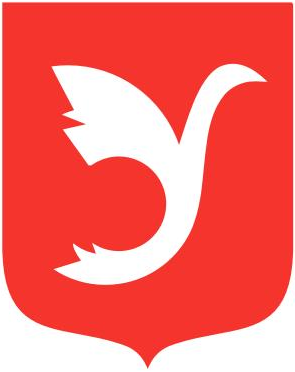 